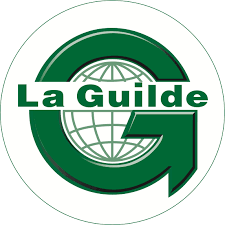 Appel spécial « Microprojets COVID19 »1 - StructureCOORDONNÉESNom de l’association :Acronyme : Adresse détaillée du siège : Code postal : Région : Ville : Téléphone : Page Facebook : Site web : Continent et pays d’action : Domaines d’intervention : Joindre statuts originaux de l’organisme : Date de première publication au JO : Joindre première publication au JO : Joindre dernier procès verbal d’Assemblée générale : Montant total des ressources de l’année n-1 : Votre association est-elle membre d’un réseau régional : Votre association est-elle membre d’une plateforme ou d’un collectif ?Votre association a t-elle déjà été accompagnée par le pôle Microprojets : Présentation de votre association en quelques lignes : 2 - ProjetINTRODUCTIONTitre du projet : Sous-titre du projet :Thématique d’intervention : Pays d’action : Région d’action : Localité : Géolocalisation : Résumé du projet : Prénom et nom du chef de projet : Téléphone du chef de projet : Email du chef de projet : Téléchargement du CV : OBJECTIFS ET PERTINENCE DU PROJETDéfinition de l’objectif général : Définition des objectifs spécifiques : Contexte local : PARTENAIRES (partie à dupliquer en fonction du nombre de partenaires)Nom du partenaire : Acronyme : Nature : Adresse : Téléphone : Email : BÉNÉFICIAIRESNombre de bénéficiaires directs : Nature des bénéficiaires directs : Critères de sélection des bénéficiaires directs : ACTIVITÉS(partie à dupliquer en fonction du nombre d’activités)Date du début du projet : Date de fin du projet : Titre et description activité 1 : Moyens humains et matériel activité 1 : Résultats attendus et indicateurs de suivi activité 1 : Date de début activité 1 : Date de fin activité 1 : EVALUATION ET PROLONGEMENTSProcessus de suivi / évaluation du projet sur le terrain : BUDGETDépenses (€) :  Ressources (€) : Montant sollicité au pôle Microprojets (€) : Valorisations (€) :  ANNEXESDevis PlansCartesSchémasEtc.PHOTOS ET VIDÉOSA télécharger 